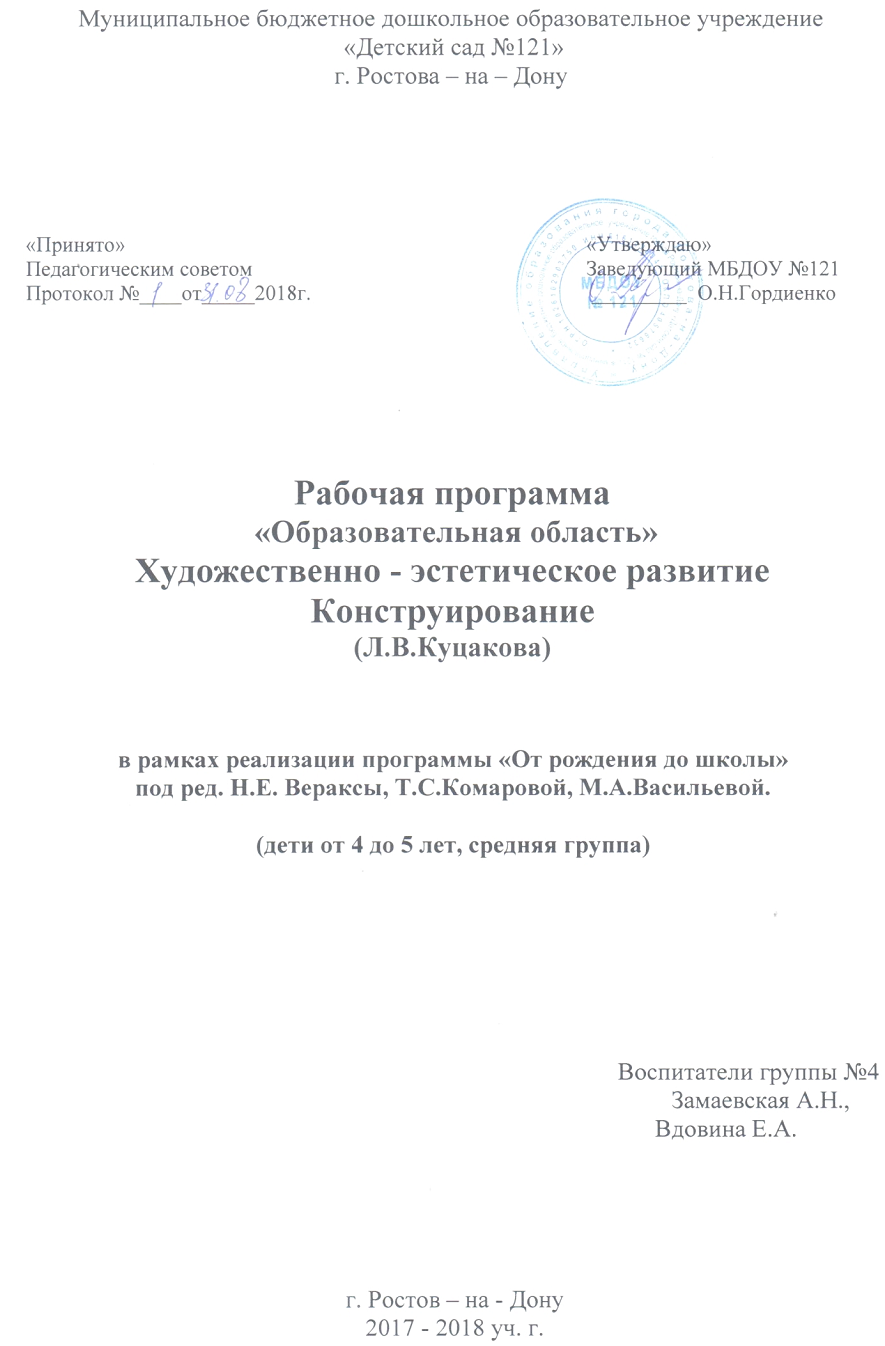 Пояснительная запискаНормативные основания: Программа разработана в соответствии с нормативно-правовыми документами:1. Федеральный закон от 29.12.2012 № 273-ФЗ «Об образовании в РоссийскойФедерации»;2. приказом Министерства образования и науки РФ от 30.08.2013 г. № 1014 «Об утверждении Порядка организации и осуществления образовательной деятельности по основным общеобразовательным программам дошкольного образования»;3. приказом Министерства образования и науки Российской Федерации от 17 октября 2013 г. N 1155 «Об утверждении федерального государственного стандарта дошкольного образования»;4. Постановлением Главного государственного санитарного врача Российской Федерации от 15 мая 2013 года №26 «Об утверждении САНПИН 2.4.3049-13 «Санитарно-эпидемиологические требования к устройству, содержанию и организации режима работы дошкольных образовательных организаций»;5. ФГОС ДО;6. Лицензия на осуществление образовательной деятельности (серия 61Л01 № 0003122, регистрационный № 5473от 12.08.2015 г.);7. Уставом МБДОУ №121;8. Образовательной программой МБДОУ.Направленность: Художественно - эстетическое развитие - конструирование.Цели: развитие познавательно - исследовательской и продуктивной (конструктивной) деятельности.Задачи:Продолжать развивать у детей способность различать и называть строительные детали (куб, призма, цилиндр, пластина, кирпичик, брусок); учить использовать их с учетом конструктивных свойств (устойчивость, форма, величина).Учить детей самостоятельно соотносить постройки и игрушки по величине; самостоятельно преобразовывать постройки с точки зрения их ширины; устанавливать зависимость устойчивости деталей от их расположения на плоскости; планировать свою работу.Развивать умение оценивать эстетические качества предметов (конструируемые постройки, архитектурные сооружения, машины и прочее).Развивать умение устанавливать ассоциативные связи.Учить анализировать образец постройки: выделять основные части, различать и соотносить их по величине и форме, устанавливать пространственное расположение этих частей относительно друг друга. Учить самостоятельно, измерять постройки (по высоте, длине и ширине), соблюдать заданный воспитателем принцип конструкции («Построй такой же домик, но высокий»). Учить сооружать постройки из крупного и мелкого строительного материала, использовать детали разного цвета для создания и украшения построек. Обучать конструированию из бумаги: сгибать прямоугольный лист бумаги пополам, совмещая стороны и углы, приклеивать к основной форме детали. Приобщать детей к изготовлению поделок из природного материала: коры, веток, листьев, шишек, каштанов, ореховой скорлупы, соломы.Учить использовать для закрепления частей клей, пластилин.Уделять внимание плоскостному конструированию.Принципы:Принцип развивающего образования, целью которого является развитие ребенка;Принцип научной обоснованности и практической применимости;Принцип единства воспитательных, развивающих и обучающих целей и задач;Процесса образования детей дошкольного возраста; Принцип интеграции образовательных областей в соответствии с возрастными возможностями и особенностями детей, спецификой и возможностями образовательных областей;Комплексно-тематический принцип построения образовательного процесса;Принцип преемственности между всеми возрастными дошкольными группами и между детским садом и начальной школой;Построение образовательного процесса на адекватных возрасту формах работы с детьми.Объем программы- 34 (академических часов), занятия проводятся 1 раз в неделю не более 20 минут.Формы реализации:Непосредственно образовательная деятельность (занятия).Совместная деятельность со взрослым, осуществляемая в процессе организации различных видов детской деятельности (игровой, коммуникативной, трудовой, познавательно-исследовательской, продуктивной, музыкально-художественной, чтения и др.).Самостоятельная деятельность детей.Условия реализации:- реализация программы предполагает проведение фронтальных занятий 1 раз в неделю по 20 минут;- совместная деятельность  педагога с детьми;- самостоятельная деятельность детей;- проведение контрольно – диагностических занятий;- деятельность детей в развивающих центрах в группе: «Центр конструирования», «Центр познания (познавательно-исследовательской деятельности)», «Лаборатория», «Центр игры», «Центр воды и песка» и др.- материалы для конструирования: строительные наборы (брусочки, арки, конусы и т.д.), конструкторы «Лего», кубики (деревянные, пластмассовые), блочные конструкторы, большие мягкие модули и т.д.; разнообразный природный материал (шишки, желуди, ветки, кора деревьев и др.).- наглядно-дидактические материалы, пособия из серии «Мир в картинках», образцы построек, схемы, изображения различных исторических построек, памятников, мостов и т.д.- фигурки людей и животных для обыгрывания, игрушки бытовой тематики и пр.Прогнозируемые результаты на конец года:У детей расширяются знания и представления о конструируемых объектах.Расширяются представления о деятельности людей, связанной со строительством, созданием техники, предметов, вещей.Учатся  анализировать постройки, конструкции, рисунки.У детей формируются представления о строительных деталях, их названиях и свойствах (форма, величина, устойчивость, способы соединения и крепления).Дети учатся преобразовывать постройки по разным параметрам, сооружать по словесной инструкции.Совершенствуются конструктивные навыки (комбинируют детали, сочетают по форме, по-разному соединяют, накладывая, приставляя, прикрепляя, экспериментируя с ними).Развиваются навыки пространственной ориентации (спереди, сзади, внутри и пр.).Дети создают постройки по индивидуальному и совместному замыслу и играют с ними.Развивается творчество, изобретательство.Формируется эстетический вкус в гармоничном сочетании элементов при оформлении построек, поделок.Дети упражняются в изготовлении простых плоских игрушек из бумажных полос способом складывания их пополам и оформления вырезанными бумажными элементами.Учатся мастерить элементарные игрушки оригами.Упражняются в изготовлении поделок из бросового (коробки) и природного материала.Учатся пользоваться ножницами, клеем.Развивается деловое и игровое общение детей.Дети приучаются к аккуратности в работе и порядку.Содержание программыМетодическая литература1.Куцакова Л.В. Занятия по конструированию из строительного материала в средней группе детского сада. Конспекты занятий. - М.: Мозаика - Синтез, 2016 г.2. Основная общеобразовательная программа дошкольного образования «От рождения до школы». Под ред. Н.Е. Вераксы, Т.С. Комаровой, М.А. Васильевой.3. Проектная деятельность дошкольников. Методическое пособие. Н.Е. Веракса, А.Н. Веракса. -М.: Мозаика-Синтез, 2016 г.4. Познавательно-исследовательская деятельность дошкольников. Для работы с детьми 4-7 лет. Методическое пособие. Н.Е. Веракса, О.Р. Галимов . -М.: Мозаика-Синтез, 2016 г.5. Косминская В.Б., Халезова Н.Б. Основы изобразительного искусства и методика руководства  изобразительной деятельностью детей. – М.: Просвещение, 1987 г.6. Лиштван З.В. Игры и занятия со строительным материалом в детском саду. – М.: Просвещение, 1967 г.  Наглядно - дидактические пособия:пособия для обучения детей счету;пособия для упражнений в распознавании величины предметов;пособия в упражнении детей в распознавании формы предметов и геометрических фигур;пособия для упражнения детей в пространственной ориентировке;разнообразные дидактические игры: настольно-печатные и с предметами, обучающие, развивающие;занимательный математический материал: геометрические мозаики и конструкторы.ДатаТемаКол-во часовПримечание07.09.18Тема 1. Забор с узорчатой решеткой (из строит. материала). Л.В.Куцакова  стр. 19114.09.18Тема 2. Строительство стоянки для машин (из строит. материала).Л.В.Куцакова стр. 19121.09.18Тема 3. Домики зверюшек (из строит. материала). Л.В.Куцакова  стр. 21128.09.18Тема 4. Конструирование зоопарка (из строит. материала).Л.В.Куцакова  стр. 27105.10.18Тема 5. Перестрой ворота (из строит. материала).Л.В.Куцакова стр. 27112.10.18Тема 6. Терема (из строит. материала). Л.В.Куцакова  стр. 28119.10.18Тема 7.Конструирование из бумаги «Дерево».126.10.18Тема 8. Построим домик для бабушки, дедушки и курочки Рябы (из строит. материала). Л.В.Куцакова  стр. 28102.11.18Тема 9. Лесной детский сад (из строит. материала).Л.В.Куцакова  стр. 34109.11.18Тема 10. Комнаты для трех медведей (из строит. материала). Л.В.Куцакова  стр. 34116.11.18Тема 11. Грузовые автомобили (из строит. материала). Л.В.Куцакова  стр. 35123.11.18Тема 12.Конструирование светофора и машин107.12.18Тема 13.  Автопарк (из строит. материала). Л.В.Куцакова  стр. 41114.12.18Тема 14. Мост для пешеходов (из строит. материала). Л.В.Куцакова  стр. 45121.12.18Тема 15.Кораблик из скорлупы ореха128.12.18Тема 16. Мост для машин (из строит. материала). Л.В.Куцакова  стр. 47111.01.19Тема 18.Дворец Снежной королевы (из строит. материала)118.01.19 Тема 19. Выложи пол цветными плитками (из плоскостного материала)Л.В.Куцакова стр. 50125.01.19Тема 20.Бинокль из бумаги (из бросового материала).101.02.19Тема 21.Корабли (из плоскостного материала)Л.В.Куцакова стр. 49108.02.19Тема 22. Морской пляж и стоящие на рейде корабли (из плоскостного материала)Л.В.Куцакова стр. 51115.02.19Тема 23.Самолеты (из плоскостного  материала)Л.В.Куцакова стр. 51122.02.19Тема 24. Аэропорт (из плоскостного материала)Л.В.Куцакова  стр. 52101.03.19Тема 25.Конструирование из бумаги «Открытка для мамы».115.03.19Тема 24. Конструирование из бумаги «Домик».122.03.19Тема 25. Конструирование из бумаги «Автобус».129.03.19Тема26. Строительство (из строительного материала)Л.В.Куцакова стр. 55105.04.19Тема 27. Конструирование из бумаги «Стол»112.04.19Тема 28. Конструирование из бумаги «Стул»119.04.19Тема 29. Конструирование из бумаги «Бабочка»126.04.19Тема 30. Конструирование из бросового материала «Пчелка»103.05.19Тема 31. Парад самолетов.Л.В.Куцакова стр. 55110.05.19Тема 32.Конструирование из бумаги «Палатка»117.05.19Тема 33. Человечки прилетели на самолетах в сказочную страну (из плоскостного материала)124.05.19Тема 34.Летний пляж. Повторение.Л.В.Куцакова стр. 551Итого:34